		ECOLE DE :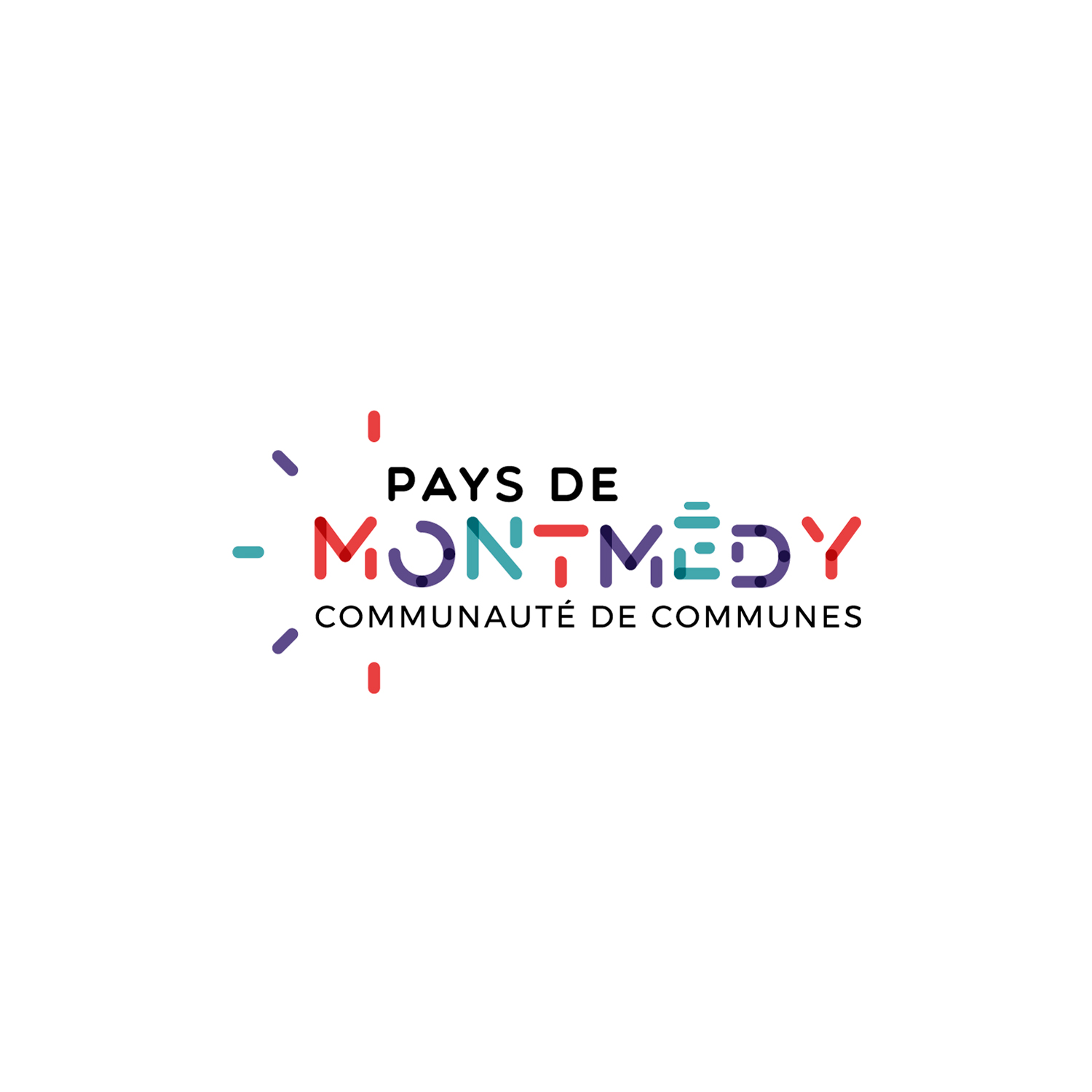 FICHE DE RENSEIGNEMENTSAnnée scolaire :         	Niveau :  ____________     Classe : _________________ELEVE NOM de famille : ______________________________ sexe : M     □     F  □Prénom (s) : _________________________________Née(s) le ___ /____/____                  Lieu de naissance : _________________Adresse________________________________________________________Code postal : __________                Commune :________________________RESPONSABLES LEGAUXParent 1 : Nom de famille : ____________________Autorité parentale : Oui  □    Non □NOM d’usage :_____________________Prénom :_____________________Adresse_______________________________________________________Code postal :_____________	Commune :________________Tél domicile : 	____________	Tél portable :__________	Tél travail :____________Courriel :_________________________________________________________________Parent 2 : Nom de famille : _______________  Autorité parentale : □ Oui      □  NonNOM d’usage :________________________	Prénom :______________________Adresse : _____________________________________________________________Code postal :____________	Commune : _______________________Tél domicile : ______________Tél portable :_____________Tél : travail :_____________Courriel :_________________________________________________PERISCOLAIRE Périscolaire le matin :  Oui  □     Non  □       Périscolaire le soir :     Oui  □      Non  □       Périscolaire de midi avec repas : Oui  □     Non   □       Date :                                Signature :Documents à fournir :· Si l’enfant a déjà été scolarisé, fournir le certificat de radiation de l’école · Copie du livret de famille, ou de la carte d’identité ou une copie d’extrait d’acte de naissance· Un justificatif de domicile de – de 3 mois· Une copie de la pièce d’identité du représentant légal procédant à l’inscription· Une copie de l’acte de jugement (ou jugement provisoire) en cas de séparation ou divorce· Pour l’école le carnet de vaccinationTransport scolaire :Les demandes de carte de bus pour les enfants des écoles primaires et maternelles sont à faire à partir du mois de juin à www.fluo.eu/55ETABLISSEMENT SCOLAIRECOMMUNESHORAIRES SCOLAIRESLUNDI, MARDI, JEUDI, VENDREDIHORAIRES PERISCOLAIRESLUNDI, MARDI, JEUDI, VENDREDIEcole élémentaire GEORGES BRASSENS MONTMEDYMontmedy, Fresnois, Chauvency le Château, Chauvency Saint Hubert, Thonne le Thil, Thonnelle, Thonne les Prés, Vigneul sous Montmedy, Villecloye8 h 30-12 h 0013 h 30-16 h 007 h 30 – 8 h 3012 h 00 – 13 h 3016 h 00 – 18 h 30Ecole maternelle de MONTMEDYMontmedy, Fresnois, Chauvency le Château, Chauvency Saint Hubert, Thonne le Thil, Thonnelle, Thonne les Prés, Vigneul sous Montmedy, Villecloye8 h 30-11 h 4513 h 15-16 h 007 h 30 – 8 h 3011 h 45 – 13 h 1516 h 00 – 18 h 30Ecole primaire de ECOUVIEZEcouviez, Avioth, Breux, Bazeilles/Othain, Thonne-la-Long, Velosnes, Verneuil Grand, Verneuil Petit8 h 15-11 h 4513 h 15 - 15 h 457 h 30 – 8 h 1511 h 45 – 13 h 1515 h 45 – 18 h 30Ecole primaire de JUVIGNY SUR LOISONJuvigny sur Loison, Iré le Sec, Han les Juvigny, Quincy-Landzecourt, Remoiville, Louppy sur Loison8 h 45 – 12 h 0013 h 30 – 16 h 157 h 30 – 8 h 4512 h 00 – 13 h 3016 h 15 – 18 h 15Ecole primaire de MARVILLEMarville, Flassigny, Jametz8 h 30 – 11 h 3013 h 00 – 16 h 007 h 30 – 8 h 3011 h 30 – 13 h 0016 h 00 – 18 h 30